Beställningsblankett 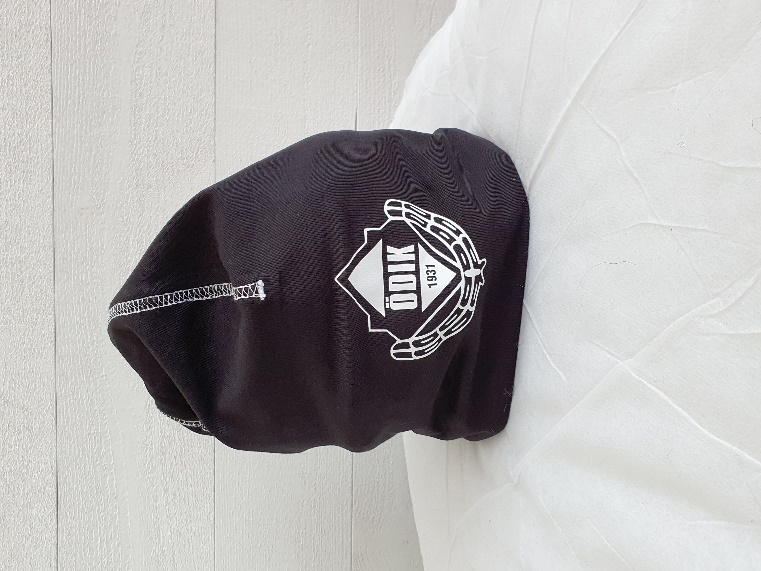 Information95% bomull, 5% elastan, Tät dubbelstickad bomullsmössa med overlockdetaljer.StorlekSenior OnesizePris100 :-MössaMössaMössaAntal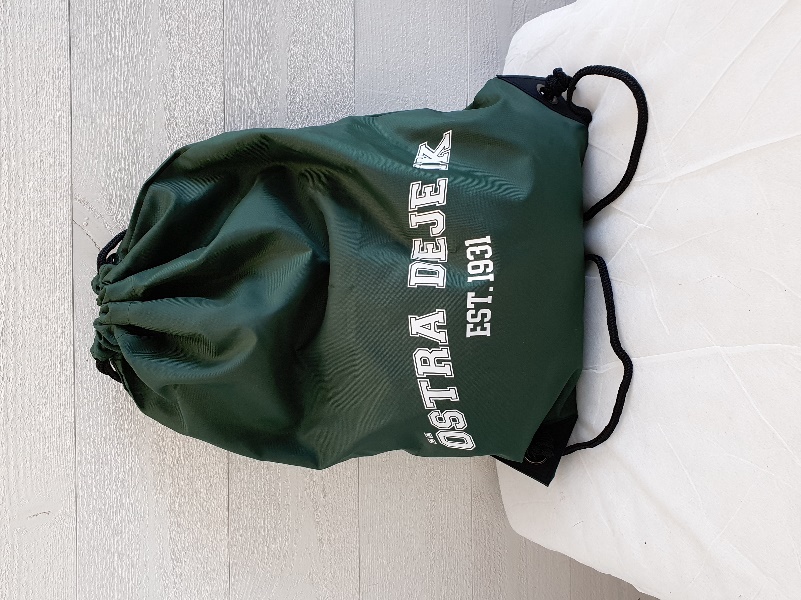 Information210D PolyesterStorlek33 x 45 cm, 11 literPris100 :-Sko/gympapåseSko/gympapåseSko/gympapåseAntal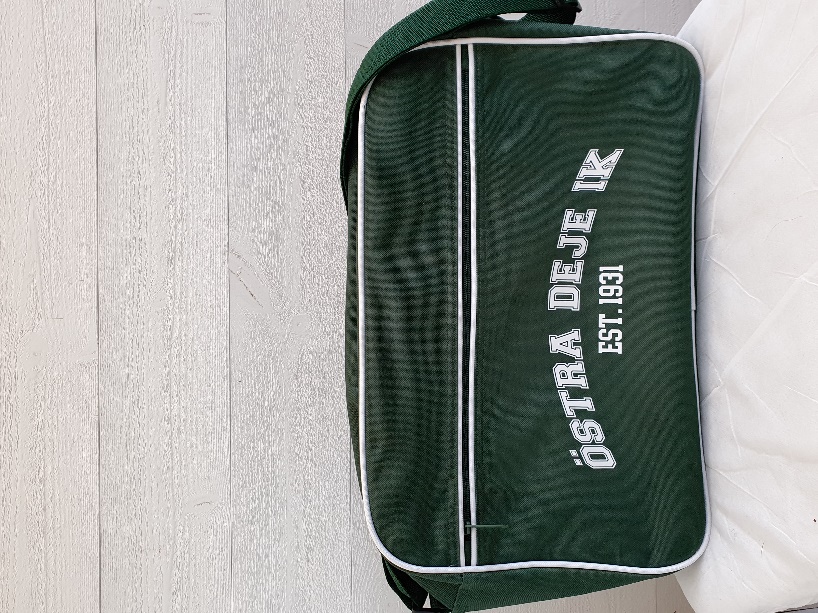 Information600 D Polyester, Ytter- och innerficka med blixtlås, justerbar axelremStorlek40x28x18 cm 18 literPris250 :-Axelremsväska i retrostilAxelremsväska i retrostilAxelremsväska i retrostilAntal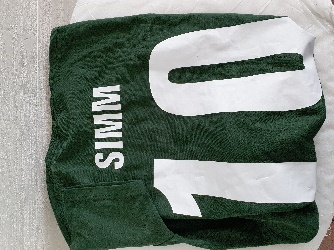 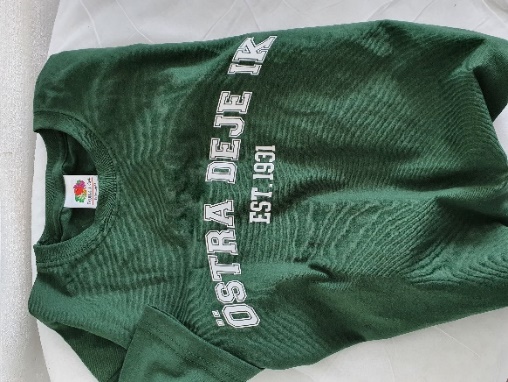 Information100% bomullStorlekHerr S, M, L, XL, 2XL, 3XLDam XS, S, M, L, XL, 2XLJunior 128, 140, 152, 164Pris125 :-Pris med tryck175 :-T-shirtT-shirtT-shirtT-shirtModellStorlekAntalAntalExtra tryck, namn, siffra